FARNOST A OBEC DLOUHÁ LOUČKA ZVOU 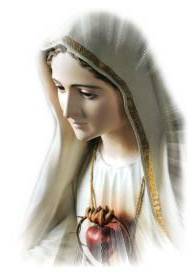 ČTVRTEK 8. PROSINCE 2011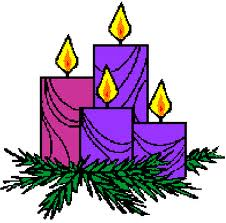 KINO - DLOUHÁ LOUČKA na AUDIOVIZUÁLNÍ PŘEDNÁŠKU NÁRODNÍHO CENTRA Světového apoštolátu Fatimy v ČRNA TÉMA:  Zahájení v 16.00 hod.VSTUP VOLNÝNárodní prezident Světového apoštolátu Fatimy v ČR P. ThMgr. Pavel Dokládala členka mezinárodní rady Světového apoštolátu Fatimy  Ing. Hana Frančákováv audiovizuálním programu představují události roku 1917 v portugalské Fatimě Tajemství zjevená malým pasáčkům přímo při zjevení Panny Marie Jejich vliv na události 20. století až k současné situaci v Evropě a ve světěPo ukončení programu v kinosále v 18.00 hod. slavná bohoslužba ve farním kostele sv. Bartolomějeu příležitosti slavnosti uchránění Panny Marie od dědičné viny spojená s obnovou zasvěcení Neposkvrněnému Srdci Panny MarieHlavní celebrant a kazatel: P. ThMgr. Pavel Dokládal z Českomoravské Fatimy v KoclířověTěšíme se na setkání